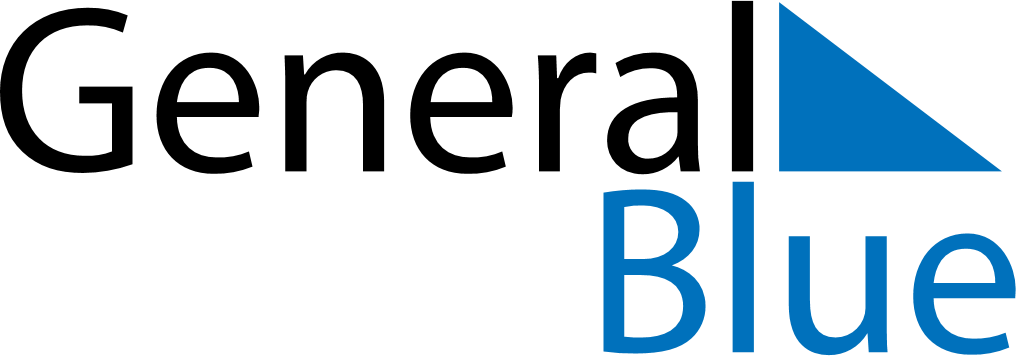 August 2024August 2024August 2024August 2024IcelandIcelandIcelandSundayMondayTuesdayWednesdayThursdayFridayFridaySaturday1223456789910Commerce Day111213141516161718192021222323242526272829303031